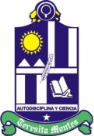 INSTITUCION EDUCATIVA TERESITA MONTES SEDES Juan Pablo I y Luis Carlos Galán  TALLER PREPARATORIO PARA LA RECUPERACION III PERIODOPREGUNTAS DE SELECCIÓN MULTIPLETeniendo en cuenta el siguiente ángulo ubicado en posición normal, Cuyo lado final (-3,-3). Encontrar el valor de la hipotenusa.El  seno del ángulo que se indica  es 		     	 	A. 30°		b.. 					C 			d.							2. El valor exacto de la expresión 			3. El valor exacto de la expresión		 es 	3 		B . 2+1			a.   			b. 4C  5   		D.  				c. 			d.-24. El valor exacto de la expresión 			5.El valor  es 	aproximado del ángulo que se 	indica es 			B. 				a.   45°		b. -45°C  5  		D, 				c. 225°		d.6. El valor exacto de la expresión 			7. El valor exacto de la expresión		 es 	3 		B. 				a.   		b. 4c.5 			D, 				c.0		d.-18. El valor exacto de la expresión 			3.Sen90						B. 				C  5  		D, Determinar si las siguientes igualdades son ciertas. Justificar usando el circulo trigonométrico y las razones de los ángulos notables ___________  __________________________________  ____________Contestar Verdadero o FalsoUn ángulo en posición normal es aquel ángulo que tiene su vértice en el origen de un sistema cartesiano y su lado inicial con el eje positivo del eje y _______El  seno del ángulo 210° es equivalente al seno del ángulo 30°. _____El valor del coseno de 350° es positivo_____El signo del sen120° es igual al  tan 450°______El lado terminal de un ángulo de 450° en posición normal se ubica en el cuarto cuadrante.____El lado terminal de un  ángulo  de 380° en posición normal se ubica en el primer cuadrante____El ángulo 210° es un ángulo agudo y el signo de la función seno es positivo ____